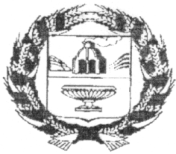 АДМИНИСТРАЦИЯ ТЯГУНСКОГО  СЕЛЬСОВЕТАЗАРИНСКОГО РАЙОНА АЛТАЙСКОГО КРАЯПОСТАНОВЛЕНИЕ22.04.2013											 №23ст.ТягунВ соответствии с Федеральным законом от 6 октября 2003 года № 131-ФЗ «Об общих принципах организации местного самоуправления в Российской Федерации», Федеральным законом от 27 июля 2010 года № 210-ФЗ «Об организации предоставления государственных и муниципальных услуг», Уставом муниципального образования Тягунский сельсовет Заринского района Алтайского краяПОСТАНОВЛЯЮ:1.Утвердить Административный регламент по предоставлению муниципальной услуги «Присвоение адреса объекту недвижимости на территории муниципального образования  Тягунский  сельсовет Заринского района Алтайского края» (прилагается).2.Ответственным за предоставление муниципальной услуги    является секретарь  администрации Тягунского сельсовета.3.Постановления вступает в силу после его официального опубликования на информационном стенде ст.Тягун, разъезда Анатолия и в  сельской библиотеке, на официальном сайте администрации сельсовета http:// tjagunadm.jimdo.com/4.Контроль за исполнением настоящего Постановления  оставляю за собой.Глава  сельсовета		           		         	                   А.И.ВоробьевОб утверждении Административного регламента по предоставлению муниципальной услуги «Присвоение адреса объекту недвижимости на территории муниципального образования  Тягунский  сельсовет Заринского района Алтайского края»